LMFV SA e.V.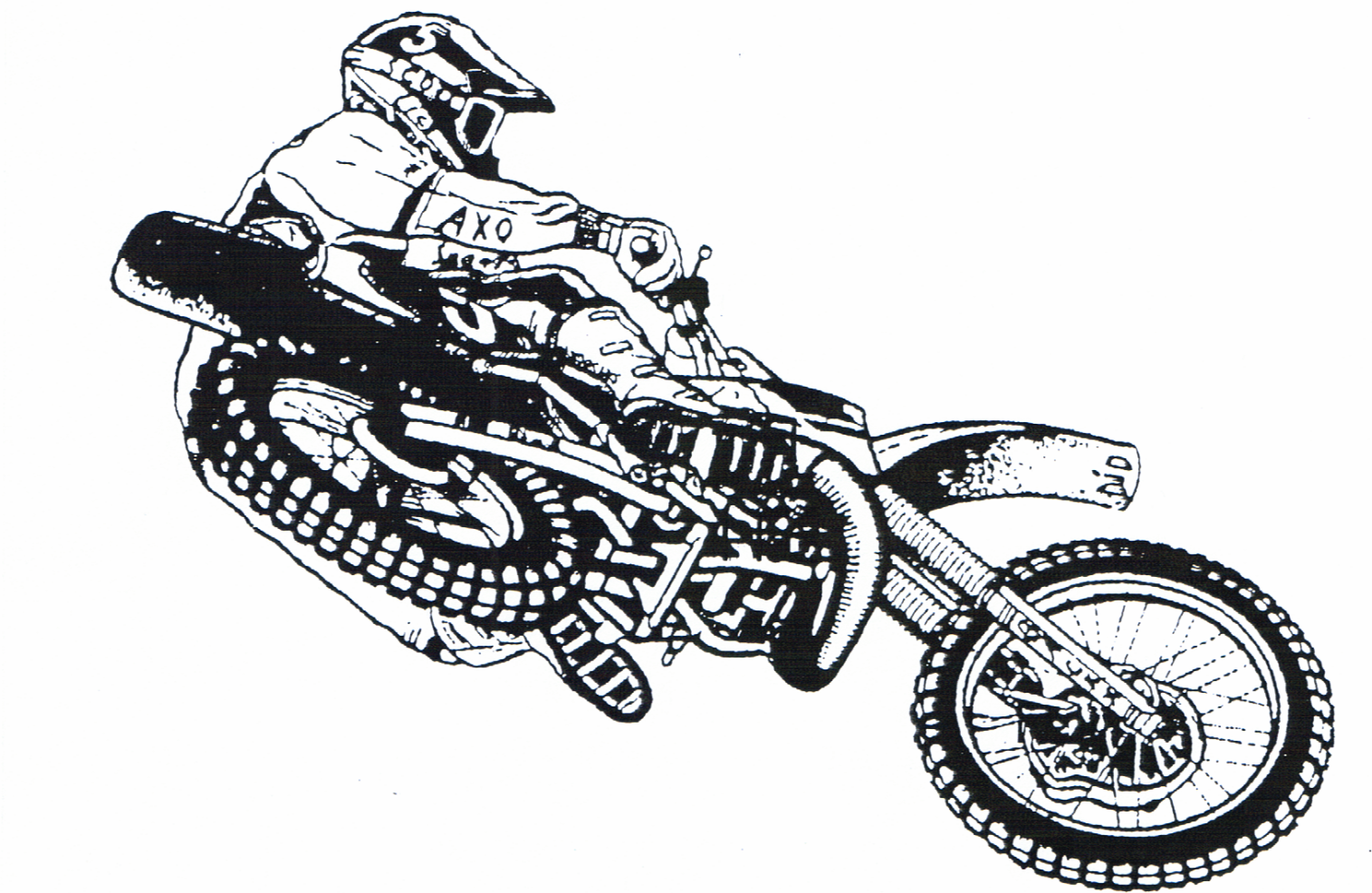 26.Motocross-Meisterschaft des Landes Sachsen-AnhaltGrundausschreibung 2018Herausgeber: Fachausschuss Motocross imLandesmotorsportfachverband Sachsen-Anhalt e.V.Diese Grundausschreibung wurde durch das Präsidium des LMFV SA e.V	bestätigt. Ausschreibung zur Motocross-Landesmeisterschaftdes Landes Sachsen-Anhalt 20181. Träger:Träger der Meisterschaft ist der Landesmotorsportfachverband Sachsen-Anhalt (LMFV SA) e.V.Grundlage für die Veranstaltungen bilden das DMSB-Motorsportgesetz, die DMSB- Rahmenausschreibung für Clubsportwettbewerbe 2018, die Wettbewerbsbestimmungen für Motocross 2018 des DMSB, das LVMX-Motocross-Clubsport-Reglement 2018 und diese Grundausschreibung.Die Organisation der LM erfolgt durch den Fachausschuss Motocross des LMFV SA e.V. e-mail: LMFVSA@t-online.de 2. Veranstalter:Veranstalter können in der Regel nur Vereine sein, die Mitglied im LMFV SA e.V. sind. Sie müssen diese Ausschreibung, den Anhang für Veranstalter, das Motorsportgesetz des DMSB und den Ver-anstaltungskalender anerkennen. Sie müssen eine Zeitnahme verpflichten.Der Veranstalter gibt rechtzeitig (mindestens 6 Wochen vor dem Veranstaltungstermin) eine Kurzaus- schreibung heraus, aus der die zu startenden Klassen, der genaue Ort, das Datum und der Ansprechpartner ersichtlich sind. Die Ausschreibung ist unbedingt 6 Wochen vor der Veranstaltung per E-Mail an den LMFV SA e. V. zu schicken, damit sie auf der Homepage des LMFV SA e.V. veröffentlicht werden kann.3. Teilnehmer:Zugelassen sind alle Teilnehmer mit einer gültigen DMSB-Fahrer/Beifahrer -  J-, C-, B-Lizenz. Zudem können auch nicht lizenzierte ausländische Fahrer mit gültigem DMSB-Veranstaltungsausweis teilnehmen. Inhaber einer A/I-Lizenz des DMSB sind zwar teilnahmeberechtigt, jedoch ist eine Tageswertung bei Moto-Cross-Clubsportveranstaltungen ausgeschlossen und deren Teilnehmerzahl ist auf 6 Fahrer pro Veranstaltung begrenzt.4. Meisterschaft:In die Wertung der Motocross-Landesmeisterschaft Sachsen-Anhalt kommen nur Fahrer und Bei- fahrer, die ihren Wohnsitz in Sachsen-Anhalt haben und / oder Mitglied in einem Ortsclub mit Sitz in Sachsen-Anhalt sind. Jeder Sportler, der für die Landesmeisterschaft gewertet werden möchte, muss sich, über seinen Verein oder direkt, bis zum 15.02. des Meisterschaftsjahres in die Starterliste einschreiben lassen.Die Einschreibung erfolgt über das System „Vorstart“! Die Einschreibung ist in 2 Klassen möglich (Einschreibegebühr für die 1. Klasse 20,- bei Vereinsmitgliedschaft, 60,- € ohne Vereinsmitgliedschaft, für die 2. Klasse 10,- EUR). Dazu kommen pro Einschreibung 6,- € Bearbeitungsjahresgebühr für Vorstart. Wer im Vorjahr für die Klasse 3 – 5 eingeschrieben war, darf sich nicht mehr für eine Klasse darunter einschreiben lassen (außer von 5 in 4). Die Einschreibung wird erst wirksam, wenn die Einschreibegebühr eingegangen ist.  Ein Klassenwechsel innerhalb der Saison gilt als nachträgliche Einschreibung. Für nachträgliche Einschreibungen ab 16.02. des Jahres wird zusätzlich eine Nachmeldegebühr von 25,- EUR erhoben.Die ersten 3 Platzierten aus Klasse 4.1 steigen im nächsten Jahr in Klasse 4 oder 5 auf.Klasseneinteilung in Klasse Clubsport und Klasse Clubsport Pro ab 2018Jeder Clubsport-Neueinsteiger 2018 kann selbst bestimmen, in welche der beiden Clubsportklassen seine Einschreibung erfolgt. Den Mitgliedern des Fachausschusses obliegt es, bei Fehleinschätzungen den betreffenden Fahrer entweder über Empfehlung oder auch zwangsweise umzustufen. Klasse Clubsport :Die Klasse Clubsport wird ausschließlich aus Teilnehmern mit C-Lizens gebildet. Ausgeschrieben ist diese Klasse nur für Neueinsteiger und Hobbyfahrer, die bis 2017 keine Platzierung in einer offiziellen Rennserie erreicht haben, die zum Aufstieg in eine höhere Klasse zwingen würde.Nicht startberechtigt sind die besten 15 der Endwertung der Clubsportklasse des Jahres 2017, sowie die besten 10 der Jahre 2008 – 20016; folglich alle Aufsteiger des genannten Zeitraumes. Aufsteiger aus Klasse 3 (85ccm ) sind nicht startberechtigt. Fahrer, die bisher in den Klassen 4 – 8 eingeschrieben waren sind nicht startberechtigt.Anträge an die Fachkommission wegen Auf-oder Abstieg in eine der beiden Clubsportklassen können gestellt werden und enden mit einer Einzelfallentscheidung.Die 15 Meisterschaftsführenden der Klasse Clubsport müssen in der folgenden Saison in die Klasse Clubsport Pro oder auf eigenem Wunsch in eine der Klassen 4 – 8 aufsteigen.Der Fachausschuss entscheidet, welche Fahrer zusätzlich zu den 15 Erstplatzierten des Vorjahres nicht mehr startberechtigt und in die Clubsport Pro oder höhere Klasse aufsteigen.Dies gilt auch für Fahrer aus anderen Meisterschaften! Die Fahrer sind für die Einhaltung dieser Regelung selbst verantwortlich. Wenn Jemandem nachgewiesen wird, dass er diese Regelungen verletzt hat, wird er disqualifiziert und die Einschreibegebühr wird einbehalten.Klasse Clubsport Pro :Die Klasse Clubsport Pro wird ausschließlich aus Teilnehmern mit C-Lizens gebildet.Die Fahrer , die 2017 in der Clubsportklasse die Plätze 4 – 15 in der Endwertung erreichten , müssen 2018 in die Klasse Clubsport Pro , oder auf eigenen Wunsch in eine der Klassen 4 – 8 aufsteigen .Startberechtigt sind zu dem alle Fahrer, die zwischen 2008 und 2016 in der Endwertung der Clubsportklasse jeweils zwischen Platz 4 und 10 einkamen.Nicht startberechtigt in der Klasse Clubsport Pro sind die Fahrer ,die in den Jahren 2008 – 2017 die Endplätze 1 – 3 in der Clubsportklasse belegten , zwischen 2009 und 2011 in der 2-Taktklasse die ersten 5 Plätze belegten und in Klasse 3 von 2013 – 2017 unter die besten 3 in der Endwertung lagen.Ebenfalls nicht startberechtigt in der Klasse Clubsport Pro sind Fahrer , die in den Jahren 2008 - 2017 in einer der Klassen 4 – 8  und ab 2014 in Klasse 7,  unter die besten 20 kamen . Ab 2019 betrifft das die ersten 15 Fahrer.Die 5 Meisterschaftsführenden der Klasse Clubsport Pro steigen in der nachfolgenden Saison in die Klassen 4 – 8 auf.Fahrer, die sich in die Klasse 4.1. eingeschrieben haben, sind nicht startberechtigt.Zusatz : Wenn nach Nennschluß einer Veranstaltung in einer der beiden Clubsportklassen noch Startplätze frei sind , kann der Veranstalter diese Plätze ausschließlich mit Fahrern der jeweils anderen Clubsportklasse bis zu einer Teilnehmerstärke auffüllen, die keine Quallifikationsrennen erfordern. Diese Fahrer sind als Gäste gesondert zu werten und habe auf freie Startnummern umzurüsten.Die Damen starten in der Seniorenklasse 8 ab 58 Jahre.Die Klassen 4 und 4.1 fahren gemeinsam. Sollten Halbfinalläufe notwendig sein, dürfen keine Gäste in dieser Klasse starten. In der Juniorenklasse erhalten die ausgeschiedenen Fahrer Punkte nach dem Ergebnis der Halbfinale nachrangig nach den Platzierten im Endlauf.5. Auswertung:Die Auswertung wird vom LMFV SA e.V. in Zusammenarbeit mit den Mitgliedern des FA Motocross, (siehe Punktetabelle) vorgenommen. Die Zeitnahme sendet die Ergebnislisten mit den einzelnen Läufen bis Montag nach der Veranstaltung an den LMFV und „Vorstart“ per Mail.Bei der Landesmeisterschaftsehrung erhalten 20 % der platzierten Sportler (jedoch mindestens die Plätze 1 bis 5 jeder Klasse) einen Pokal. In allen Klassen erhalten höchstens die ersten 10 einen Pokal. Die Auszuzeichnenden erhalten eine schriftliche Einladung zur Meisterehrung. Es gibt keine Streichergebnisse!Punktsystem in allen Klassen:In allen Klassen gilt: Bei einer Fahrzeit unter 50 % gibt es keine Wertungpunkte, wenn der Lauf nicht wiederholt wird.6. Nennung, Nennschluss und Nenngeld:Jeder Teilnehmer muss eine Nennung auf Clubsport-Nennformular, unter Beifügung des Nenngeldes in Höhe von 25,- € Klassen 1+2 und 30,- EUR ab Klasse 3 an den Veranstalter über „Vorstart“ senden. Gleichzeitig ist das Nenngeld im System „Vorstart“ an den Veranstalter zu überweisen. Ansonsten wird die Nennung nicht übermittelt! Nennschluss ist 14 Tage vor dem Veranstaltungstermin (beim Veranstalter einschließlich Nenngeld vorliegend). Nachnennungen sind möglich. Über die Annahme von Nachnennungen entscheidet der Veranstalter. Bei Annahme der Nachnennung erhöht sich das Nenngeld um 15,- EUR Bearbeitungsgebühr. Der Veranstalter bestätigt die Nennungen 48 Stunden nach Nennschluss über „Vorstart“. Die Nennung muss am Veranstaltungstag persönlich vom Fahrer oder Erziehungsberechtugten bei der Anmeldung unterschrieben werden. Absagen von Fahrern müssen schriftlich bis 2 Tage vor der Veranstaltung erfolgen! Nenngeldrückerstattung minus Bearbeitungsgebühr.Bei begründeter Entschuldigung kurz vor dem Veranstaltungsbeginn, entscheidet der Veranstalter über die Rückzahlung des Nenngeldes.Die Nennung für die LM soll vorrangig über das System „Vorstart“ erfolgen.Eine Einschreibung garantiert nicht den Start bei verspätet (nach Nennschluss) abgegebener Nennung!7. Durchführungsbestimmungen:Gefahren werden pro Veranstaltung maximal 2 Läufe über eine Laufzeit von 8 – 20 min. Vorgeschrieben ist ein Training von mindestens 2 x 15 min (Schülerklasse A und B: mind. 2 x 10 min). Fahrer, die im Training (freies und/oder Pflicht-) nicht mindestens 3 Runden absolviert haben, werden nicht zum Start zugelassen. Qualifikation und Startaufstellung ergeben sich aus dem Trainingsergebnis. Die Streckenlänge muss den Belangen der Altersklasse Rechnung tragen. Hohe Geschwindigkeiten, technische Schwierigkeiten, wie z.B. Sprünge, sind in den Schülerklassen zu vermeiden bzw. zu umfahren. Kameras jeglicher Art sind ab 2014 und Drohnen ab 2015 untersagt (siehe DMSB)! Den Meisterschaftsführenden in den einzelnen Klassen ist es freigestellt zur jeweils nächsten Veranstaltung die vordere Nummerntafel mit ROT eigenverantwortlich zu unterlegen.Hunde sind während der gesamten Veranstaltung, auch im Fahrerlager, grundsätzlich an der Leine zu führen, ansonsten kann der Veranstalter von seinem Hausrecht Gebrauch machen und den Besitzer von der Veranstaltung ausschließen.Sonderregelungen zur Vorstartzeit10 Minuten vor Beginn eines Wertungs-, Halbfinal- oder Finallaufes laut Zeitplan schliesst der Vorstart. Später eintreffende Fahrer dürfen dennoch mitfahren, verlieren aber ihren Startplatz und müssen sich in der Reihenfolge des Eintreffens hinten anstellen. Bei Finalläufen rücken 10 Minuten vor Rennbeginn laut Zeitplan die Reservefahrer auf, später kommende Fahrer, die sich für das Finale qualifiziert haben, werden dann abgewiesen, wenn die maximal mögliche Starterzahl für das Finale erreicht ist. Ansonsten müssen auch sie sich hinten anstellen. Der Vorstart schliesst endgültig, sobald der erste Fahrer an die Startanlage oder in die Einführungsrunde fährt.Zeitnahme:Ab 2006 gibt es bei allen Veranstaltungen eine Transponder-Zeitnahme. Jeder Sportler benötigt dafür einen Transponder. Für den Erwerb eines Transponders gibt es 2 Möglichkeiten:Der Sportler kauft sich einen eigenen Transponder (ca. 250,- Euro).Der Sportler leiht sich am Veranstaltungstag einen Transponder aus und bezahlt dort 50,- Euro          Kaution oder er hinterlegt seinen Führerschein / Personalausweis. 	 Die Halterung für den Transponder muss gekauft werden.8. Klasseneinteilung:                                           (J-Lizenz von 6 – 16 Jahre möglich!)Kl. 1	Schülerklasse A	Einzylinder Automatik-Motorräder bis 50 ccm		6 – 9  - jährige	ohne manuelle Trennkupplung 		ab vollendeten 6. Lebensjahr 	(s. DMSB-Reglement ab 2012) 		(2009 – 2012)	8 min + 1 Runde  (J-, C-Lizenz)KL. 2	Schülerklasse B	Motorräder über 50 ccm bis 65 ccm mit Schalt- oder 		8 -12 – jährige	Automatikgetriebe  	10 min + 1 Runde		(2006 – 2010)                                  (J-, C-, B-Lizenz)Kl. 3	Jugendklasse  	Motorräder über 65 ccm bis 85 ccm 2T 		10 – 16 – jährige	15 min + 2 Runden		(2002 – 2008)                                  (J-, C-, B-Lizenz)Kl. 4	MX 2 MC-Klasse 125 – 250 ccm	Motorräder - 125 ccm 2T + über 175 – 250 ccm 4T		ab 14 Jahre (2004)	20 min + 2 Runden (J-, C-, B-Lizenz)Kl. 4.1	Junioren-Klasse 125 – 250 ccm	Motorräder - 125 ccm 2T + über 175 - 250 ccm 4T		14 – 17 jährige	20 min + 2 Runden		(2001 – 2004)                                  (J-, C-, B-Lizenz)Kl. 5	MX 1 MC-Klasse Open	Motorräder - 125 ccm 2T  – 650 ccm 4T		ab 16 Jahre (2002)	20 min + 2 Runden  (C-, B-Lizenz)		ab 14 - 16 Jahre (2004)	(nur 125ccm 2T - 250 ccm 4T) (J-, C-, B-Lizenz)Kl. 6	Seniorenklasse I	ohne Hubraumeinteilung		ab 40 Jahre (1978)	15 – 20 min + 2 Runden (C-, B-Lizenz)Kl. 7	Seniorenklasse II	ohne Hubraumbegrenzung		ab 50 Jahre (1968)	15 min + 2 Runden  (C-, B-Lizenz)Kl. 8	Seniorenklasse III	ohne Hubraumbegrenzung		ab 58 Jahre (1960)	15 min. + 2 Runden (C-, B-Lizenz)Kl. 9	Clubsportklasse Open	Motorräder 125 ccm 2T – 650 ccm 4T		ab 14 Jahre (2004)	15 min + 2 Runden  (J-, C-, B-Lizenz)Kl. 9.1	Clubsportklasse Pro	Motorräder 125 ccm 2T- 650 ccm 4T		ab 14 Jahre (2004)	15 min + 2 Runden  (J-, C-, B-Lizenz)Kl. 10	Seitenwagen	Gespanne 350 – 750 ccm		Fahrer ab 18 Jahre (2000)	20 min + 2 Runden  (C-, B-Lizenz)		Beifahrer ab 16 Jahre (2002)Kl. 11	Quad ab 16 Jahre (2002)	ohne Hubraumbegrenzung  (C-, B-Lizenz)				Jahrgang 2003 + 2004 	nur bis 250 ccm   20 min + 2 RundenKl. 12	Fahrerinnen ab 14 Jahre	Motorräder 85 ccm 2T – 650 ccm 4TDamen	(2004)	15 min + 2 Runden  (J-, C-, B-Lizenz)Der Veranstalter kann Gäste zur Auffüllung der Rennen starten lassen und in der Tageswertung berücksichtigen. Gäste in den Klassen 6 bis 8 dürfen nicht jünger sein, als die LM-Teilnehmer, in den Klassen MX 1 und MX 2 entsprechend dem Hubraum. In der Clubsportklasse ist ein Auffüllen mit Gästen nur aus der anderen Clubsportklasse gestattet. Werden Gäste als Starter in einer Klasse zur LM zugelassen, so sind diese getrennt zu werten und bei mind. 3 Gäste-Fahrern in der Klasse zu ehren!!! Die Klassen 50 und 65 ccm fahren je ein Rennen in Sachsen und Sachsen-Anhalt bei getrennter Wertung zusammen, um den Veranstaltern und Zuschauern größere Fahrerfelder zu bieten. Jedem Veranstalter ist freigestellt, welche Klassen er anmeldet/ausschreibt. Die endgültige Klasseneinteilung obliegt der Fachkommission. Im Interesse der Nachwuchsförderung sollte aber auch den kleinen Klassen eine Startmöglichkeit eingeräumt werden.Über die Vergabe des Prädikats „Landesmeisterschaftslauf“ entscheidet der Fachausschuss Moto- Cross des LMFV SA e.V. nach Vorliegen aller Terminanmeldungen. In Wertung kommen alle Fahrer, die mindestens 50 % der Runden des Siegers nach Ende der Fahrzeit absolviert haben.Das Rennen gilt spätestens 5 Minuten nach der Zieldurchfahrt des Erstplatzierten als beendet!Start erfolgt mit laufendem Motor, wobei die Motorräder mittig im 90°-Winkel hinter dem Startgatter stehen müssen. Die zweite Reihe darf nicht versetzt starten! Die hintere Begrenzung ist der Balken! Bei Nichtbeachtung dieser Regeln werden dem Fahrer 30 Sek. zur Fahrzeit hinzugerechnet.Bei allen Fahrern dürfen lange Haare grundsätzlich nicht aus dem Helm herausragen!!!Die Fahrerausrüstung muss den technischen Bestimmungen der FIM/des DMSB entsprechen. Für 2017 wird ein Brust- und Rückenschutz, der in seiner Ausführung nicht verändert werden darf, vorgeschrieben. Dies wird am Vorstart kontrolliert!Startnummern für die Klasse 8 (Senioren III) und Damen: Sie starten gemeinsam!Fahrer Senioren III: # 1 – 199, ab # 300 Damen: # 200 – 299 9. Startnummern:Es sind generell (außer Klasse 4.1) schwarze Zahlen auf weißem Untergrund zu verwenden. Für die Klasse 4.1. sind nur weiße Ziffern auf schwarzem Untergrund zu verwenden.  Die Ziffern müssen der vorgeschriebenen Höhe und Breite ( siehe DMSB-Handbuch ) entsprechen. Sie starten gemeinsam mit Klasse 4, werden aber extra gewertet.10. Unsportliches VerhaltenUnsportliches Verhalten der Fahrer und Ihrer Betreuer kann mit einer Verwarnung, einer Geldstrafe oder dem Ausschluss des Fahrers aus der Tages- und/oder Landesmeisterschaftswertung bestraft werden. Die Entscheidung ist nach Anhörung der Beteiligten und eventueller Zeugen, vom Rennleiter und mindestens 2 Mitgliedern des Fachausschusses Motocross zu treffen und allen Beteiligten bekannt zu geben. Der FA Motocross kann auch nach der Veranstaltung noch über die Bestrafung von unsportlichem Verhalten entscheiden, wenn der Vorfall nicht am Veranstaltungstag abgehandelt werden konnte.Bei durch einen Offiziellen (z.B. Streckenposten) gemeldeter Missachtung der geschwenkten gelben Flagge erfolgt eine Rückversetzung um 10 Plätze im Endklassement!Die Streckenposten sind durch einen lizensierten Sportwart oder Leiter Streckensicherheit schriftlich vor der Veranstaltung in ihre Aufgaben einzuweisen.11. Streitfragen, Proteste:Proteste gegen eine Veranstaltung sind entsprechend den Regeln des DMSB einzureichen und werden vom Schiedsgericht der Veranstaltung entschieden. Proteste gegen die Gesamtwertung oder Probleme, die mit dieser Ausschreibung im Zusammenhang stehen, entscheidet der FA Motocross endgültig. Diese Proteste sind an den FA Motocross des LMFV SA e.V., unter der Beifügung der im DMSB-Handbuch festgelegten Protestgebühr, einzureichen. 12. Anschriften, Tel.-Nr. und Konto des Fachausschusses Motocross:Vorsitzender des FA Motocross:	Detlef Aschendorff, Platz des Friedens 3, 			39307 Genthin / e-mail: aschendorff@hotmail.com 			Tel.: 03933 /821494   Fax: 03933 / 821495  Stellvertreter:				Hardy Schadenberg                                  Tel. 0391/6225758Schöninger Str. 36, 39112 Magdeburg     e-Mail: hardy.s@gmx.netRamon Kiefuß,                                         Tel. und Fax: 03473-8404868, Funktel.: 017656057111  Hohler Graben 136, 06449 Aschersleben OT Drohndorf,  e-Mail:  ramonkiefuss@freenet.deThomas Koch, 	Tel.: 03946-919224   Weberstr. 27, 06484 Quedlinburg	e-Mail: hk-motorsport@t-online.de  Gerhard Nicklisch	Tel.: 034921 / 20233   Fax: 034921 /609119Leipziger Str. 56, 06901 Kemberg	e-Mail: Nicklisch-Racing@web.de Falk Greiner,		Tel. 03933-948785Dorfstr. 1, 39307 Genthin OT Hüttermühle  e-Mail: falk.greiner@freenet.de Fahrersprecher:Thomas Knobloch                                    Tel. 0171-4580272 Leipziger Str. 49 06901 Kemberg            e-Mail: Tknobi@t-online.de  Er ist für 2017/18 gewählt.KONTO: LMFV SA e.V. , Stadtsparkasse Magdeburg, IBAN DE37810532720030970300 ,
BIC NOLADE21MDG,  Grund: Name, Klasse, StartnummerErgebnisdienst im Internet:           ab Montag:  unter  www.mylaps.com		                         ab Dienstag  unter  www.lmfv.de  / www.vorstart.de 13. Kontaktadressen der Veranstalter:MSC Ballenstedt: Gerald Gottstein, Poststr. 68, 06493 Ballenstedt, Tel.: 039483 / 53680,Funktel.: 0160 7768184,    Fax: 039483 / 81035MSC Altmersleben: Jörg Ensminger, Altmerslebener Dorfstr. 30, 39624 Kalbe/Milde OT. Altmersleben, Tel. + Fax: 039080 / 72558MC Genthin: Maurice Mein, Bäckersteig 3, 39307 Genthin,  Tel.: 03933 / 875403   Funkt.: 0172/3674228      MC Westeregeln: Dirk Rudolf, Egelnsche Str. 6, 39435 Tarthun, Tel. 0171/349368MC Trebitz: Klaus Gudowski, Meuro 69a, 06905 Bad Schmiedeberg Tel.: 034925 / 71631   Funktel.: 0151/50518590 MSV Dolle: Janine Kupgisch, Letzlinger Str. 56, 39326 Colbitz, Tel: 039207 / 18490,Fax: 039207 / 18492, Funktelefon: 0178 8788052		MSC Letzlingen: Ralph Janecke, H.-Heine-Weg 2 a, 39638 Gardelegen OT Letzlingen, Tel.: 039088 / 6348   Fax: 039088 / 903618   Funktel.: 0170 7333728MSC Schollene: Michael Möhring, An den Erbsländern 14, 14712 Rathenow, Tel. 0172/3936003, Fax 03385/516667                                                   MSC Teutschenthal: Andreas Kosbahn, Kurallee 8, 06179 Teutschenthal, Tel.: 034601 / 22277Fax: 034601 / 31670MC Westerhausen: Thomas Schmidt, Weinbergsweg 9/06, 06502 Thale, Tel.+ Fax: 03947 / 610995,  Funk.: 0162/5469060   MC Einetal Alterode: Ramon Kiefuß, Hohler Graben 136, 06449 Aschersleben OT Drohndorf, Tel. und Fax: 03473-8404868,   Funktel.: 017656057111MC „Motor Mitte” Magdeburg: Robert Kottler, Krugstr. 10, 39164 Wanzleben OT Klein Rodensleben   Tel.039204/82779 Fax: 039204/82537MC Oranienbaum: Ronald Muschner, Kornhausstr. 145 a, 06846 Dessau-Roßlau, Tel.+ Fax: 0340 / 611307, Funktel.: 015758516277MC Jessen: Hilmar Schulz, Siedlung 20, 06917 Jessen, Tel. 0172/801589003537/213912, Fax 03537/214830MSC Altmark e.V.: Patrick Böhm, Im Eck 2, 39576 Stendal OT JarchauTel.: 0173 1988008;    0162 6714332Unsere Veranstalter im InternetVerein	Homepage	EmailLMFV SA e.V.	lmfv.de                                        lmfvsa@t-online.deMC Westerhausen	mc-westerhausen.de.                   seat-thschmidt@web.de  MSC Teutschenthal	msc-teutschenthal.de                   info@msc-teutschenthal.deMSV Dolle	MSVdolle.de                               email@msvdolle.de MSC Schollene	mscschollene.de                          info@mscschollene.deMC Trebitz	mctrebitz.de                                kgudowski@web.deMSC Letzlingen	msc-letzlingen.de                        info@msc-letzlingen.de MC Einetal Alterode	mce-alterode.de                           ramonkiefuss@freenet.de	MC Genthin	mc-genthin.de                             motocross@mc-genthin.de MC „Motor Mitte“ Magdeburg	motor-mitte-magdeburg.de         mc-motor-mitte@gmx.deMSC Altmersleben	                                                    SJ.ensminger@t-online.deMC Westeregeln	mc-westeregeln.de                      mcwesteregeln@gmx.deMC Oranienbaum	mc-oranienbaum.net                   smuschner@arcor.deMSC Ballenstedt	msc-ballenstedt.de                      gerald.gottstein@gmx.net MC Jessen	                              mc-jessen.de			            info@mc-jessen.deMSV Dieskau	                              msvdieskau.de				info@msvdieskau.deMSC Altmark Stendal                  msc-altmark.de                            info@msc-altmark.de 						Patrick.boehm.services@gmx.de LVMX 	                              lvmx.de				mxsa@tkscomputer.deVORSTART	                              www.vorstart.de14. Sonderregelungen für Gespanne und Quad:Meisterschaftsläufe:Die Landesmotorsportfachverbände Brandenburg, Mecklenburg-Vorpommern, Sachsen, Sachsen-Anhalt und Thüringen organisieren eine gemeinsame Landesmeisterschaft mit getrennter Wertung. Dadurch werden den Gespannen und Quads mehr Veranstaltungen für die Wertung zur Landesmeisterschaft angeboten.Es gibt eine Tageswertung für die LVMX-Masters und eine getrennte Wertung für Fahrer aus Brandenburg, Mecklenburg-Vorpommern, Sachsen, Sachsen-Anhalt und Thüringen für die jeweiligen Landesmeisterschaftswertungen.Die LM-Veranstalter können zusätzliche Läufe nur für die LM-Wertung ausschreiben, an denen auch Gäste starten können.Fahrer und Gespanne können sich auch nur in die Landesmeisterschaft einschreiben.      Für die Wertung zur LVMX-Meisterschaft ist sich über das Portal „Vorstart“ gesondert          einzuschreiben!www.vorstart.de Meisterschaftswertung:Der Fahrer mit den meisten Punkten wird Landesmeister im LVMX. Streichergebnisse gibt es nicht. Jeder Fahrer kann zusätzlich für eine der fünf Landesmeisterschaften gewertet werden und muss sich deshalb vor Beginn der Meisterschaft entscheiden und einschreiben.Wertungsverbot für Clubsport-Veranstaltungen:Ein Wertungsverbot für Clubsport-Veranstaltungen gibt es vom DMSB nicht mehr. Es dürfenalle Fahrer mit B- und C-Lizenz starten und kommen in die Gesamtwertung.Bei LVMX-Klassen mit LM-Wertung gibt es zur Ehrung nur eine Tageswertung!15. Informationen über die LVMX-Junior-Masters, 50- und 65 ccm Die Meisterschaft wird nach den LVMX-Bestimmungen 2018 durchgeführt.Träger sind die LMFV der beteiligten Länder.Für diese LVMX-Meisterschaft ist sich gesondert über das Portal „Vorstart“ einzuschreiben!Für die Landesmeisterschaftswertung werden die Ergebnisse bei der jeweiligen Veranstaltung in seinem Bundesland hochgerechnet und mit eingearbeitet.Startberechtigt zur LVMX-Junior-Masters sind Fahrer der Klassen 50, 65 ccm, nur mit B-, J- oder C-Lizenz.Für diese Klassen gibt es 5 Wertungsläufe pro Saison.Bei den LVMX-Junior-Masters erhalten die fünf Erstplatzierten einen Pokal. Die Ehrung wird nach dem letzten Wertungslauf durchgeführt. Die Pokale werden vom LVMX-Gremium bereitgestellt.Bei LVMX-Klassen mit LM-Wertung gibt es zur Ehrung nur eine Tageswertung!Dauerstartnummern:Sie werden nach den Einschreibungen über das Portal „Vorstart“ vergeben.Nicht in die LVMX-Meisterschaft eingeschriebenen Fahrern dürfen von den Veranstaltern ausschliesslich nicht vergebene Startnummern zugeteilt werden. Über die Zulassung von Gästen entscheidet der Veranstalter. Die Startnummer 1 erhält der Gesamtsieger des Vorjahres.16. TechnikIn der LM und bei den LVMX-Masters dürfen ausschließlich handelsübliche Motorräder eingesetzt werden, die für die Teilnahme an Motocross-Wettbewerben vorgesehen sind. Darüber hinaus sind Enduro-Motorräder zugelassen. Reifengrößen für die Schülerklassen:Schülerklasse A: Vorderrad: 10“ – 12“		     Hinterrad: 10“Schülerklasse B: Vorderrad: 14“		    Hinterrad:  12“Jeder Fahrer darf nur ein Motorrad zur techn. Abnahme vorführen. Bei einem größeren Fahrzeugschaden besteht jedoch die Möglichkeit, nach Absprache mit dem Rennleiter und dem Techn. Kommissar das Motorrad zu wechseln oder ein Reservemotorrad nachträglich abnehmen zu lassen.17. Mannschaftsmeisterschaft Sachsen-AnhaltDie Mannschaftsmeisterschaft wird gesondert ausgeschrieben, wenn ein Veranstalter und Termin feststehen.Sieger und Platzierte der 25. Motocross-LM Sachsen-Anhalt 2017Rooky: Klasse 1  Tim Schröter                          MSC BallenstedtKlasse 2  Dean-Alexander Kubik        MSC BallenstedtKlasse 3  Felix Buchholz                       MSV DollePlatz1234567891011121314151617181920Punkte5047454341393735333130292827262524132221Platz2122232425262728293031323334353637383940Punkte201918171615141312111098765432150 ccm1914Nilsvon VersenMSC BallenstedtFALCON Motorsports2117TimSchröterMSC Ballenstedt3219TommyMüllerMSC BallenstedtMX-Team Naumann65 ccm1117HannesLüdersMSC BismarkKTM Theiner Kyffindoor MX2285Nils-MaximilianHaaseMC Motor Mitte MagdeburgMX Team Schadenberg3277Nick-SebastianKoseMSC Schollene e.V. im DMV85 ccm Junioren85 ccm Junioren1518FritzGreinerMX Division ParchenFALCON Motorsports2105NicMatthiasMX Division ParchenFALCON Motorsports3140NorikKubbeMC Motor Mitte Magdeburg85 ccm Senioren85 ccm Senioren1237MaraBeneckeMC Motor Mitte MagdeburgMTA-Motorsport2812HannesNaumannMC Einetal Alterode e.V.MX-Team Naumann3101Jan-LeonThieleMC WesteregelnFALCON Motorsports125 ccm Junioren125 ccm Junioren1218Falk-Oskar-FriedhelmGreinerMX Division ParchenFALCON Motorsports2472EricJetteMSV Dolle e.V. im ADACMX Team Schadenberg3716LeonRehbergMSC BismarkFALCON MotorsportsMX 21199LorrisBollmannMC Einetal Alterode e.V.2713JasperDempewolfMSC LetzlingenTeam Popko Kawasaki3261PatrickStrauchMC TrebitzTeam Popko KawasakiOpen1711LucaLierMSV Dolle e.V. im ADACTeam Popko Kawasaki260StephanMockMC GenthinTeam Motorrad Waldmann322SebastianMüllerMC GenthinC+T ZweiradsportSen. ab 40Sen. ab 40177ThomasKnoblochMSC Teutschenthal e.V.TYK - Team Yamaha Knobloch232SteffenLutherMSC Altmersleben3302OliverWeigeltMC JessenMotorradsport StraubSen. ab 50Sen. ab 5012MichaelWölfleHohenberg-Krusemark277SteffenKnoblochTYK - Team Yamaha Knobloch3712MatthiasBernhardtMSC LetzlingenH & K Motorsport SUZUKI  MOTO CREW Sen. ab 58Sen. ab 58157MichaelKoldevitzMC Genthin2117MarioKöhlerTeutschenthal3681Karl-HeinzObeckX-Sport Giersleben e.V.Damen1237MaraBeneckeMC Motor Mitte MagdeburgMTA-Motorsport2279LucyJuskaMC Westeregeln3227MaribelDieguezX-Sport Giersleben e.V.Quad1401SteffensPascalMSC Altmark e.V.25GaedeSebastianMSC Altmersleben395WagenerRaykMC GenthinSeitenwagenSeitenwagen123Janecke, EddieBothur, GordonMSC Letzlingen266Nikolaus, MichaelPietzer, RobertMSC Altmersleben355Hildebrandt, JensLuther, SteffenMSC Altmersleben